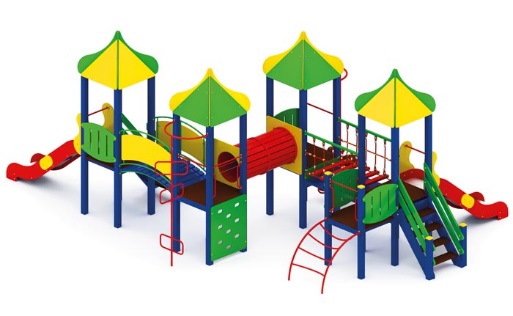 Игровой комплекс 0913 Размеры не менее: длина – 9170 мм, ширина - 6570 мм, высота - 3800 мм. Изделие предназначено для детей школьного возраста и служит для тренировки вестибулярного аппарата, лазания, ловкости, гибкости, координации движения.Комплекс состоит из пяти площадок.- первая площадка, с крышей, должна иметь размеры не менее: длина – 1000 мм, ширина – 1000 мм, высота – 3800 мм. Высота платформы площадки над поверхностью ударопоглощающего покрытия составляет не менее 1200 мм, и не более 1250 мм. Основание четырехскатной крыши изготовлено из водостойкой фанеры, толщиной не менее 18 мм, скаты крыши - из водостойкой фанеры, толщиной не менее 9 мм. Ограждение площадки, имеет размеры не менее: длина – 950 мм, высота – 720 мм, изготовлено из водостойкой фанеры, толщиной не менее 18 мм.  Площадка оборудована горкой и лестницей.Горка должна иметь габаритные размеры не менее: длина – 2240 мм, ширина – 695 мм, высота – 1990 мм, стартовый участок горки находится на высоте не менее 1150 мм, и не более 1200 мм, от поверхности покрытия площадки. Скат горки выполнен из цельного листа нержавеющей стали, толщиной не менее 1,5 мм, оснащен бортами из березовой водостойкой фанеры, высотой не менее 170 мм, от ската до верхней части борта, и толщиной не менее 18 мм. Также горка имеет защитную перекладину, изготовленную из металлической трубы, диаметром не менее 26,8 мм, которую устанавливают на высоте не менее 600 мм, и не более 900 мм от уровня пола стартового участка горки. В комплекте с горкой должен идти подпятник, для крепления горки в грунт, изготовленный из профильной трубы, сечением не менее 30*30 мм. Основание горки должно быть изготовлено из профильной трубы, сечением не менее 50*25 мм. Радиус изгиба окончания горки должен быть больше или равен 50 мм. Средний угол наклона участка скольжения не должен превышать 40°. Высота конечного участка горки над поверхностью покрытия площадки должна быть не более 200 мм.Лестница должна быть изготовлена из: стойки вертикальные – клееный брус, сечением не менее 100*100 мм, основание – из калиброванного пиломатериала, толщиной не менее 40 мм, перила – из калиброванного пиломатериала, толщиной не менее 40 мм. Количество ступенек – не менее четырех. Торцевые части вертикального столба должны быть закрыты пластмассовыми накладками. Ступеньки должны быть изготовлены методом склейки калиброванного пиломатериала и водостойкой нескользящей фанеры. Лестница должна оборудована подпятником. Подпятник должен быть изготовлен из металлической профильной трубы, сечением не менее 50*25 мм, а также стали листовой, толщиной не менее 3 мм.- вторая площадка, с крышей, должна иметь размеры не менее: длина – 1000 мм, ширина – 1000 мм, высота – 3800 мм. Высота платформы площадки над поверхностью ударопоглощающего покрытия составляет не менее 1200 мм, и не более 1250 мм. Основание четырехскатной крыши изготовлено из водостойкой фанеры, толщиной не менее 18 мм, скаты крыши - из водостойкой фанеры, толщиной не менее 9 мм. Площадка должна быть оборудована подъемом из дугообразных ступенек, расположенных по спирали на одной стойке, скалодромом с защитной перекладиной и поручнями. Подъем из дугообразных ступенек должен иметь габаритные размеры не менее: длина – 930 мм, ширина – 840 мм, высота – 2710 мм. дугообразные ступени изготовлены из металлической трубы, диаметром не менее 26,8 мм, стойка изготовлена из металлической трубы, диаметром не менее 33,5 мм. Скалодром должен быть изготовлен из водостойкой фанера, толщиной не менее 18 мм, с отверстиями для ног, защитная перекладина и поручни должны быть изготовлены из металлической трубы диаметром не менее 26,8 мм.Первая и вторая площадки должны быть соединены мостом выпуклым, который имеет габаритные размеры не менее: длина – 1500 мм, ширина – 1000 мм, высота – 1080 мм, изготовлен из металлической профильной трубы сечением не менее 30*30 мм. – основание, пол перехода изготовлен из калиброванного пиломатериала хвойных пород, толщиной не менее 40 мм. Перила перехода должны быть изготовлены из металлической трубы, диаметром не менее 26,8 мм, ограждение, не менее двух, должно быть изготовлено из водостойкой фанеры, толщиной не менее 9 мм. Крепление для ограждения должно быть изготовлено из металлической профильной трубы, сечением не менее 15*15 мм.- третья площадка, с крышей, должна иметь размеры не менее: длина – 1000 мм, ширина – 1000 мм, высота – 3800 мм. Высота платформы площадки над поверхностью ударопоглощающего покрытия составляет не менее 1200 мм, и не более 1250 мм. Основание четырехскатной крыши изготовлено из водостойкой фанеры, толщиной не менее 18 мм, скаты крыши - из водостойкой фанеры, толщиной не менее 9 мм. Ограждение площадки, имеет размеры не менее: длина – 950 мм, высота – 720 мм, изготовлено из водостойкой фанеры, толщиной не менее 18 мм.Площадка должна быть оборудована вертикальным подъемом по кругам, имеет габаритные размеры не менее: длина – 930 мм, ширина – 930 мм, высота – 2700 мм, изготовленный из металлической трубы, диаметром не менее 33,5 мм. Должен иметь не менее пяти круглых ступенек, изготовленных из ламинированной, нескользящей водостойкой фанеры, толщиной не менее 18 мм. Вторая и третья площадки должны быть соединены тоннельным переходом, который имеет габаритные размеры не менее: внутренний диаметр – 620 мм, длина – 1500 мм, изготовлен из калиброванного пиломатериала, толщиной не менее 40 мм. Основные элементы изготовлены из металлической профильной трубы, сечением не менее 40*20 мм. Начинается и заканчивается переход фанерой, размерами не менее: ширина – 950 мм, высота – 950 мм, изготовленной из водостойкой фанеры, толщиной не менее 18 мм.- четвертая площадка, с крышей, должна иметь размеры не менее: длина – 1000 мм, ширина – 1000 мм, высота – 3800 мм. Высота платформы площадки над поверхностью ударопоглощающего покрытия составляет не менее 1200 мм, и не более 1250 мм. Основание четырехскатной крыши изготовлено из водостойкой фанеры, толщиной не менее 18 мм, скаты крыши - из водостойкой фанеры, толщиной не менее 9 мм.  Площадка оборудована горкой и лестницей.Горка должна иметь габаритные размеры не менее: длина – 2240 мм, ширина – 695 мм, высота – 1990 мм, стартовый участок горки находится на высоте не менее 1150 мм, и не более 1200 мм, от поверхности покрытия площадки. Скат горки выполнен из цельного листа нержавеющей стали, толщиной не менее 1,5 мм, оснащен бортами из березовой водостойкой фанеры, высотой не менее 170 мм, от ската до верхней части борта, и толщиной не менее 18 мм. Также горка имеет защитную перекладину, изготовленную из металлической трубы, диаметром не менее 26,8 мм, которую устанавливают на высоте не менее 600 мм, и не более 900 мм от уровня пола стартового участка горки. В комплекте с горкой должен идти подпятник, для крепления горки в грунт, изготовленный из профильной трубы, сечением не менее 30*30 мм. Основание горки должно быть изготовлено из профильной трубы, сечением не менее 50*25 мм. Радиус изгиба окончания горки должен быть больше или равен 50 мм. Средний угол наклона участка скольжения не должен превышать 40°. Высота конечного участка горки над поверхностью покрытия площадки должна быть не более 200 мм.Лестница должна быть изготовлена из: стойки вертикальные – клееный брус, сечением не менее 100*100 мм, основание – из калиброванного пиломатериала, толщиной не менее 40 мм, перила – из калиброванного пиломатериала, толщиной не менее 40 мм. Количество ступенек – не менее четырех. Торцевые части вертикального столба должны быть закрыты пластмассовыми накладками. Ступеньки должны быть изготовлены методом склейки калиброванного пиломатериала и водостойкой нескользящей фанеры. Лестница должна оборудована подпятником. Подпятник должен быть изготовлен из металлической профильной трубы, сечением не менее 50*25 мм, а также стали листовой, толщиной не менее 3 мм.Третья и четвертая площадки должны быть соединены с помощью канатного подвесного моста, который имеет габаритные размеры не менее: длина – 1500 мм, ширина – 1000 мм, высота – 840 мм, оборудованного страховочным мостом. Перекладины подвесного моста должны быть изготовлены из калиброванного пиломатериала, толщиной не менее 40 мм, и березовой водостойкой фанеры, толщиной не менее 18 мм, склеенных между собой. Перила из металлической профильной трубы сечением не менее 40*40 мм. Сетка из полипропиленового каната диаметром не менее 16 мм, со стальным/полипропиленовым сердечником, перекрестия канатов зафиксированы пластиковыми соединительными элементами цилиндрической формы, крепежные элементы пропиленовой сетки представляют собой петлю с коушем, обжатую алюминиевой втулкой. Канат должен быть предназначен для детских игровых площадок, сплетен из 6-ти прядей. Каждая прядь состоит из металлической сердцевины (канатная оцинкованная проволока) с обкаткой мультифиламентным полипропиленом, стабилизированным против ультрафиолетового излучения. Страховочный мост выполнен из калиброванного пиломатериала толщиной не менее 30 мм. - пятая площадка, без крыши, должна иметь размеры не менее: длина – 900 мм, ширина – 1000 мм, высота – 1900 мм. Высота платформы площадки над поверхностью ударопоглощающего покрытия составляет не менее 1000 мм, и не более 1050 мм.  Ограждение площадки, имеет размеры не менее: длина – 950 мм, высота – 720 мм, изготовлено из водостойкой фанеры, толщиной не менее 18 мм. Пятая площадка должна быть оборудована лазом металлическим и защитной перекладиной с поручнями. Лаз металлической в форме дуги, имеет габаритные размеры не менее: длина – 800 мм, ширина – 930 мм, высота 630 мм. Изготовлен из металлической трубы, диаметром не менее 33,5 мм. – основание, и не менее 26,8 мм. – поперечины. Защитная перекладина и поручни должны быть изготовлены из металлической трубы диаметром не менее 26,8 мм.Четвертая и пятая площадки должны быть соединены вплотную.Пол площадок должен быть изготовлен из ламинированной нескользящей фанеры, толщиной не менее 18 мм. Используемая фанера должна быть водостойкой фанерой марки ФСФ, из лиственных пород. При изготовлении несущих конструкций (столбов) сечением не менее 100х100мм, должна быть использована технология склейки под прессом нескольких слоев древесины.Деревянные детали должны быть тщательно отшлифованы, кромки закруглены и окрашены яркими двухкомпонентными красками, стойкими к сложным погодным условиям, истиранию, действию ультрафиолета и специально предназначенными для применения на детских площадках, крепеж оцинкован.Металлические элементы окрашены яркими порошковыми красками с предварительной  антикоррозионной обработкой.Выступающие концы болтовых соединений должны закрываться пластиковыми заглушками.Обязательно наличие закладных деталей для монтажа, изготовленные из: труба металлическая диаметром не менее 48 мм, сталь листовая, толщиной не менее 3 мм.